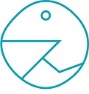 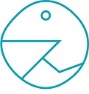 えくすぺでは、主に以下の様な内容で就職を支援しています。Ｓtep1  業種ごとに用意した9つの企業から、企業を５つ選び見学にいきます。Step2 　５つの見学先から３つを選んで職場体験（１日～２週間）を行いますＳtep3  自分の適性やナリタイジブンが見えてきます。Step4   求職活動を含めた今後の方向性が決まります。ジョブコネクトはこんな人にオススメ■仕事の経験がない　　　　　　■仕事の経験はあるが、今の自分に合った仕事をみつけたい■障害者雇用ってどんな感じなのか知りたい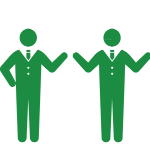 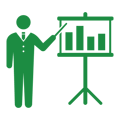 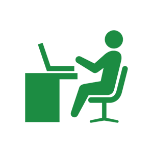 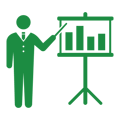 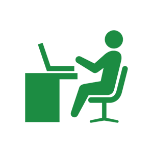 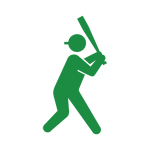 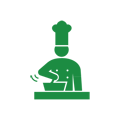 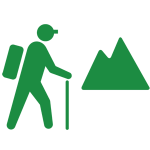 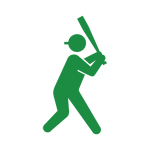 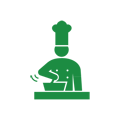 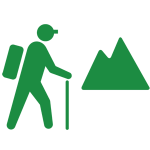 ベーシックプログラムはこんな人にオススメ　■いつかは仕事がしたいけど自信がない　　　■生活リズムを整えることからはじめたい　■仕事に必要な体力をつけたい　　　　　　　■人に慣れたい（コミュニケーションの練習をしたい）スケジュール例